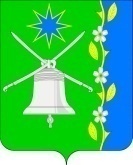 СОВЕТ НОВОБЕЙСУГСКОГО СЕЛЬСКОГО ПОСЕЛЕНИЯ
ВЫСЕЛКОВСКОГО РАЙОНА46 сессия 4 созываРЕШЕНИЕот 14.11.2023.                                                                                          № 1-196       станица НовобейсугскаяОб установлении дополнительноймеры социальной поддержкиВ соответствии с Бюджетным кодексом Российской Федерации, Федеральным законом от 06 октября 2003 года № 131-ФЗ «Об общих принципах организации местного самоуправления», Уставом Новобейсугского сельского поселения Выселковского района, Совет Новобейсугского сельского поселения Выселковского района р е ш и л:Установить на территории Новобейсугского сельского поселения Выселковского района дополнительную меру социальной поддержки в виде обеспечения автономными дымовыми пожарными извещателями мест проживания малоимущих многодетных семей, семей, находящихся в трудной жизненной ситуации, в социально опасном положении.Администрации Новобейсугского сельского поселения Выселковского района утвердить Порядок предоставления дополнительной меры социальной поддержки в виде обеспечения автономными дымовыми пожарными извещателями мест проживания малоимущих многодетных семей, семей, находящихся в трудной жизненной ситуации, в социально опасном положении.Администрации Новобейсугского сельского поселения Выселковского района предусмотреть в бюджете Новобейсугского сельского поселения Выселковского района на 2023 год средства на финансирование дополнительной меры социальной поддержки.Контроль за исполнением настоящего решения оставляю за собой.Решение вступает в силу со дня его официального опубликования.Глава Новобейсугскогосельского поселенияВыселковского района                                                                    В.В.Василенко